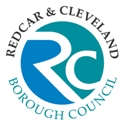 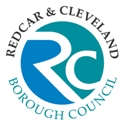 Reporting line:Job Purpose:To support the commissioning process by undertaking a range of tasks including day to day management of existing contracts, co-ordinating and undertaking contract compliance work and helping to develop service specifications and tender documentation.Relationships:Accountable to:	Children and Families Commissioning LeadAccountable for: 	N/AGeneral Contacts:	NHS England, South Tees Clinical Commissioning Group, CAMHS Services, Local Authorities including Public Health Teams, Safeguarding, Children with Disabilities Team Children’s Social Care, Education Settings (e.g. Head teachers, SENCOS) Youth Offending Teams, parents, cares and young people Key duties and responsibilities:Drawing up and agreeing contracts on behalf of the Commissioning Team for the delivery of products and services and monitoring contract performance.To assimilate and analyse information about existing contracts from a range of sources, carrying out effective monitoring and responding to issues identified.Ensuring compliance of contracts and commissioned activity with the commissioning framework and stated objectives.To work with Lead Commissioners, Service Managers, Operational Managers and to pro-actively manage existing contracts in terms of adherence to contractual requirements, service performance and cost effectiveness.Assisting with contract negotiations and discussions with providers about the operation of existing contracts, in conjunction with the Council’s procurement team.To use the knowledge gained from contract monitoring and compliance to inform decisions about renewals, variations or re-procurements.Contribute to and establish an appropriate framework for ensuring the capture and appropriate use of all relevant data, both qualitative and quantitative to inform a well-rounded picture of how care providers are performing individually and collectively.Liaise with other partners / agencies and respond constructively to new developments in guidance / implementation of legislation as appropriate.Maintain records and provide information, reports and data as required.General/Corporate Responsibilities:To undertake such duties as may be commensurate with the seniority of the postTo ensure that the Council’s corporate Health & Safety policy is followed and training is undertaken in all pertinent health and safety proceduresTo partake in the Council’s and Directorate’s staff training and development policies as well as the Council’s system of performance appraisalTo treat all information gathered for the Council and Directorate, either electronically or manually, in a confidential mannerAll employees are required to demonstrate a commitment when carrying out their duties which promotes and values diversity and the equality of opportunity in relation to employees and service users which is in line with the Council’s Equality & Diversity Policy.To be responsible for identifying and managing all risks associated with the job role through effective application of internal controls and risk assessments to support the achievement of Corporate and Service objectivesTo ensure the highest standards of customer care are met at all timesTo ensure the principles of Value for Money in service delivery is fundamental in all aspects of involvement with internal and external customersTo ensure that the highest standards of data quality are achieved and maintained for the collection, management and use of data.To positively promote the welfare of children, young people, and vulnerable adults and ensure that it is recognised that Safeguarding is everyone's responsibility; and to engage in appropriate training and development opportunities which enhance an individual’s knowledge and skill in responding to children, young people and vulnerable adults who may be in need of safeguarding.		Last Updated: June 2019  			Author:  Michele Dickens METHOD OF ASSESSMENT: (*M.O.A.)A = APPLICATION FORM   C = CERTIFICATE   E = EXERCISE   I = INTERVIEW   P = PRESENTATION   T = TEST   AC = ASSESSMENT CENTRER = REFERENCEPost TitleCommissioning OfficerCommissioning OfficerCommissioning OfficerCommissioning OfficerCommissioning OfficerJE Reference W431Grade GSCP Range34 - 36POST TITLEGRADECommissioning Officer  GNOTE TO APPLICANTSWhilst all points on the specification are important, those listed in the essential column are the key requirements.  You should pay particular attention to those points and provide evidence of meeting them. Failure to do so may mean that you will not be invited for interview.CRITERIANECESSARY REQUIREMENTSNECESSARY REQUIREMENTS* M.O.A.EssentialDesirableEXPERIENCESubstantial contract management experienceSubstantial experience of public sector procurement processesSignificant experience of establishing and maintaining good working relationships with external organisations / individuals  Experience of developing and maintaining frameworks for capturing data to enable effective monitoringExperience of commissioning servicesExperience of contract negotiationA, ISKILLS AND ABILITIESAbility to work independently at a high level Well-developed IT skills in MS Office packages or equivalentAbility to assess and collate information from a variety of sources, which may conflict, and requires well developed analytical and assessment skills.Ability to establish positive working relationships with colleaguesAbility to work both within a team and independently Ability to understanding complex legislation, guidance contractual provisions and interpret / apply this in practiceCommitment to training and attendance at appropriate eventsGood communication skillsAbility to manage time and meet deadlinesAbility to communicate effectively with organisations and individualsA, IEDUCATION/ QUALIFICATIONS/ KNOWLEDGEEducated to A-level or equivalent, or high level of relevant experienceGood literacy and numeracy skillsKnowledge and experience of commissioning, procurement and contract managementKnowledge of the transformation agenda for social care and health servicesKnowledge and understanding of the social care and public health environmentUnderstanding of the principles of service improvementA, I, COTHER REQUIREMENTSFlexible approach to work by responding to the needs of the services including, at times, requirements to work beyond normal working hoursCommitment to own continuous personal and professional developmentStrong team player, committed to an ethos of continuous improvementInsert additional requirements that relate to this post   Full driving licence Evidence of own continuous personal and professional developmentA, I, C COMMITMENT TO EQUAL OPPORTUNITIESCommitment to equal opportunities and the ability to recognise the needs of different service usersEvidence of having completed training in  equality and diversity awarenessA,I COMMITMENT TO SERVICE DELIVERY/ CUSTOMER CARECommitment to provide a customer-focussed service Evidence of surpassing customer expectations or service targets / goalsA,I 